危険性又は有害性の特定標準モデル元請確認欄作 業 名高所作業車作業（クローラ・垂直昇降式）使用設備・機械施工会社名使用工具・機器工　法　等安全設備・保護具・保護帽・安全帯・保護手袋・安全靴工　事　名使用資材作業期間令和　　年　　月　　日 ～ 令和　　年　　月　　日作業に必要な資格と配置予定者・高所作業車技能講習（高さ10ｍ以上の場合）：・高所作業車特別教育修了者（高さ10ｍ未満の場合）：担当職長名作業に必要な資格と配置予定者・高所作業車技能講習（高さ10ｍ以上の場合）：・高所作業車特別教育修了者（高さ10ｍ未満の場合）：作成年月日令和　　年　　月　　日作成施工会社・関係者周知記録（サイン）令和　　年　　月　　日改訂年月日令和　　年　　月　　日改訂施工会社・関係者周知記録（サイン）令和　　年　　月　　日作成責任者打合せ事項確認事項等評価危険有害要因の評価基準危険度６抜本的な対応が必要５５即座に対策が必要４４何らかの対策が必要３３現時点で対策の必要なし２２極めて小さい（受け入れ可能）１安全対策の評価効　果実現性効　果実現性大中小安全対策の評価効　果実現性効　果実現性大中小安全対策の評価効　果実現性効　果実現性３２１安全対策の評価困　難３６５４安全対策の評価努力すれば可能２５４３安全対策の評価可　能１４３２評価危険有害要因の評価基準危険度６極めて大きい（受け入れ不可能）５５かなり大きい（受け入れ不可能）４４中程度（受け入れ可能）３３小さい(許容範囲内)２２極めて小さい（受け入れ可能）１危険の見積り重大性可能性重大性可能性極めて重大(死亡・障害)重　大大けが(休業４日以上)軽微打撲・切傷(休業３日以下)危険の見積り重大性可能性重大性可能性極めて重大(死亡・障害)重　大大けが(休業４日以上)軽微打撲・切傷(休業３日以下)危険の見積り重大性可能性重大性可能性３２１危険の見積り発生の確率は高い（半年に１回程度）３６５４危険の見積り時々発生する（２～３年に１回程度）２５４３危険の見積り発生の確率は低い（５年以上に１回程度）１４３２作業工程作業の順序危険性又は有害性の特定危険の見積り危険の見積り危険の見積り危険の見積りリスク低減措置危険性又は有害性に接する人安全対策の評価安全対策の評価安全対策の評価安全対策の評価備　　　考作業工程作業の順序危険性又は有害性の特定可能性重大性評　価危険度リスク低減措置危険性又は有害性に接する人実効性効　果評　価危険度備　　　考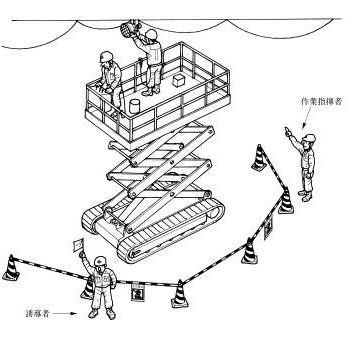 １　準備・作業計画・汎用機械の作業計画書・打合せ書を作成する職　長１　準備・作業計画・作業指揮者を定め、指揮命令系統を明確にする職　長１　準備・作業計画・作業の方法、内容、安全指示について関係者に周知する職　長２　作業床からの墜落・安全帯を使用し、無理な体勢で作業をしない作業者２　作業床からの墜落・作業床以外のところに乗らない、他所へ乗り移らない作業者３　作業中の空中接触・操作方法を確認してから作業に取りかかる作業者３　作業中の空中接触・複合操作をしない作業者３　作業中の空中接触・周囲の状況の確認をしてから作業に取りかかる作業者３　作業中の空中接触・脇見、乱暴な運転、バック走行をしない作業者３　作業中の空中接触・運転は有資格者がする作業者４　高所作業車の転倒・安全装置他の作業開始前点検をする作業者４　高所作業車の転倒・地盤の確認をする作業者４　高所作業車の転倒・積載荷重を守る作業者４　高所作業車の転倒・移動時はプラットホームを下げる作業者４　高所作業車の転倒・移動時は誘導者の合図による(平坦で堅固な場所)作業者５　プラットホームからの飛来・落下・立入禁止措置をする作業者５　プラットホームからの飛来・落下・上下作業をしない作業者５　プラットホームからの飛来・落下・資材及び機材を積み過ぎない作業者